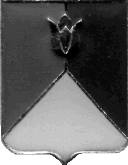 СОБРАНИЕ ДЕПУТАТОВ КУНАШАКСКОГО МУНИЦИПАЛЬНОГО РАЙОНАЧЕЛЯБИНСКОЙ ОБЛАСТИРЕШЕНИЕ    8 заседание«27» июня 2024 г.  № 33 В соответствии с Градостроительным кодексом Российской Федерации, руководствуясь Федеральным законом «Об общих принципах организации местного самоуправления в Российской Федерации» 
от 06.10.2003 года № 131-ФЗ, Собрание депутатов Кунашакского муниципального районаРЕШАЕТ:	1. Утвердить внесение изменений в Правила землепользования и застройки Куяшского сельского поселения Кунашакского муниципального района Челябинской области утвержденные решением Собрания депутатов Кунашакского муниципального района от 29.01.2020г.  №3 согласно приложению.   2. Настоящее решение вступает в силу со дня официального опубликования в средствах массовой информации.  3. Контроль за исполнением решения возложить на постоянную комиссию по строительству, ЖКХ, транспорту, связи и энергетике.ПредседательСобрания депутатов				                                           Н.В.ГусеваО внесении изменений в правила землепользования и застройки Куяшского  сельского поселения Кунашакского муниципального района Челябинской области утвержденные решением Собрания депутатов Кунашакского муниципального района от 29.01.2020 г. №3 